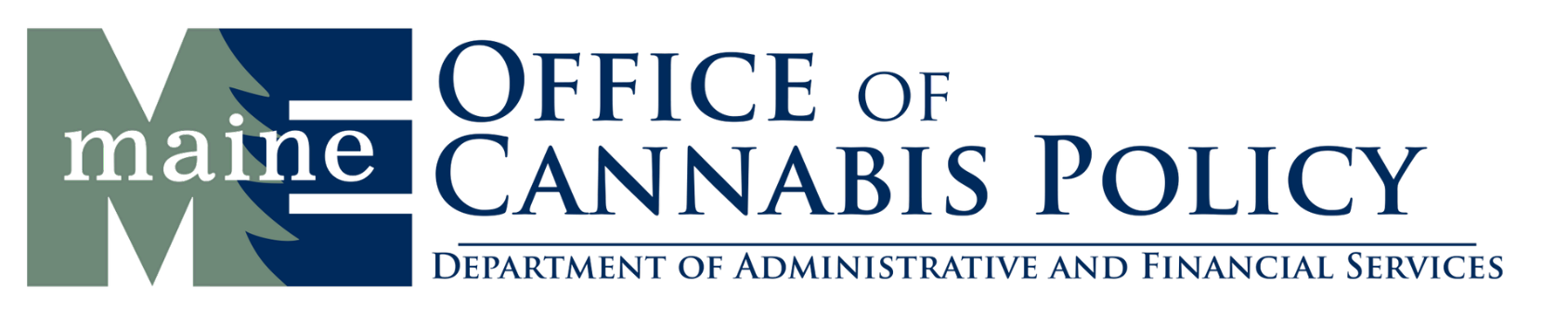 Maine Medical Cannabis Program Caregiver Retail Store Local Authorization Form  This Local Authorization Form must be completed by the host municipality where a caregiver registry identification card applicant intends to locate a caregiver retail store. The authorized local official responsible for completing this Form must return it to the Office of Cannabis Policy at Licensing.OCP@maine.gov or 162 State House Station, Augusta, Maine 04333.If the authorized local official in receipt of this Form has not recently met with the Office of Cannabis Policy to discuss the local authorization process and OCP’s expectations for completion of this Form, please contact the Director of Licensing, at Licensing.OCP@maine.gov or (207) 624-7530, prior to filling it out.Section 1: Caregiver Information. Information to be completed by the caregiver applicant.Section 1: Caregiver Information. Information to be completed by the caregiver applicant.Section 1: Caregiver Information. Information to be completed by the caregiver applicant.Section 1: Caregiver Information. Information to be completed by the caregiver applicant.Section 1: Caregiver Information. Information to be completed by the caregiver applicant.Section 1: Caregiver Information. Information to be completed by the caregiver applicant.Section 1: Caregiver Information. Information to be completed by the caregiver applicant.Section 1: Caregiver Information. Information to be completed by the caregiver applicant.Section 1: Caregiver Information. Information to be completed by the caregiver applicant.Section 1: Caregiver Information. Information to be completed by the caregiver applicant.Section 1(a):  Required information for all applicants for caregiver registry identification cards.  Section 1(a):  Required information for all applicants for caregiver registry identification cards.  Section 1(a):  Required information for all applicants for caregiver registry identification cards.  Section 1(a):  Required information for all applicants for caregiver registry identification cards.  Section 1(a):  Required information for all applicants for caregiver registry identification cards.  Section 1(a):  Required information for all applicants for caregiver registry identification cards.  Section 1(a):  Required information for all applicants for caregiver registry identification cards.  Section 1(a):  Required information for all applicants for caregiver registry identification cards.  Section 1(a):  Required information for all applicants for caregiver registry identification cards.  Section 1(a):  Required information for all applicants for caregiver registry identification cards.  Caregiver’s Legal NameDoing Business As NameDoing Business As NameDoing Business As NameDoing Business As NameDoing Business As NamePrimary PhonePrimary PhonePrimary PhonePrimary PhonePhysical Address of the Proposed Caregiver Retail Store
     Physical Address of the Proposed Caregiver Retail Store
     CityCityCityStateStateZipZipZipCaregiver Mailing AddressCaregiver Mailing AddressCityCityCityStateStateZipZipZipSection 2: Medical Cannabis Caregiver and Local Authorization Information. This section to be completed by the Municipality in receipt of request for Local Authorization.Section 2: Medical Cannabis Caregiver and Local Authorization Information. This section to be completed by the Municipality in receipt of request for Local Authorization.Section 2: Medical Cannabis Caregiver and Local Authorization Information. This section to be completed by the Municipality in receipt of request for Local Authorization.Section 2: Medical Cannabis Caregiver and Local Authorization Information. This section to be completed by the Municipality in receipt of request for Local Authorization.Section 2: Medical Cannabis Caregiver and Local Authorization Information. This section to be completed by the Municipality in receipt of request for Local Authorization.Section 2: Medical Cannabis Caregiver and Local Authorization Information. This section to be completed by the Municipality in receipt of request for Local Authorization.Section 2: Medical Cannabis Caregiver and Local Authorization Information. This section to be completed by the Municipality in receipt of request for Local Authorization.Section 2: Medical Cannabis Caregiver and Local Authorization Information. This section to be completed by the Municipality in receipt of request for Local Authorization.Section 2: Medical Cannabis Caregiver and Local Authorization Information. This section to be completed by the Municipality in receipt of request for Local Authorization.Section 2: Medical Cannabis Caregiver and Local Authorization Information. This section to be completed by the Municipality in receipt of request for Local Authorization.Physical Location of Caregiver Retail Store (include unit number)Physical Location of Caregiver Retail Store (include unit number)Physical Location of Caregiver Retail Store (include unit number)MunicipalityMunicipalityMunicipalityMunicipalityMunicipalityStateZipTax Map #Tax Map #Tax Lot #Tax Lot #Tax Lot #Tax Lot #Tax Lot #Tax Lot #Tax Lot #Tax Lot #Owner of Record of the Physical Location Listed AboveOwner of Record of the Physical Location Listed AboveOwner of Record of the Physical Location Listed AboveOwner of Record of the Physical Location Listed AboveOwner of Record of the Physical Location Listed AboveOwner of Record of the Physical Location Listed AboveOwner of Record of the Physical Location Listed AboveOwner of Record of the Physical Location Listed AboveOwner of Record of the Physical Location Listed AboveOwner of Record of the Physical Location Listed AboveDate Local Authorization Form Presented to the MunicipalityDate Local Authorization Form Presented to the MunicipalityDate Local Authorization Form Approved by MunicipalityDate Local Authorization Form Approved by MunicipalityDate Local Authorization Form Approved by MunicipalityDate Local Authorization Form Approved by MunicipalityDate Local Authorization Form Approved by MunicipalityDate Local Authorization Form Approved by MunicipalityDate Local Authorization Form Approved by MunicipalityDate Local Authorization Form Approved by MunicipalitySection 3: Local Authorization of Caregiver Retail Store within Municipalities.  This section to be completed by the Municipality in receipt of request for approval of Local Authorization.Section 3: Local Authorization of Caregiver Retail Store within Municipalities.  This section to be completed by the Municipality in receipt of request for approval of Local Authorization.Section 3: Local Authorization of Caregiver Retail Store within Municipalities.  This section to be completed by the Municipality in receipt of request for approval of Local Authorization.Section 3: Local Authorization of Caregiver Retail Store within Municipalities.  This section to be completed by the Municipality in receipt of request for approval of Local Authorization.Section 3: Local Authorization of Caregiver Retail Store within Municipalities.  This section to be completed by the Municipality in receipt of request for approval of Local Authorization.Section 3: Local Authorization of Caregiver Retail Store within Municipalities.  This section to be completed by the Municipality in receipt of request for approval of Local Authorization.Section 3: Local Authorization of Caregiver Retail Store within Municipalities.  This section to be completed by the Municipality in receipt of request for approval of Local Authorization.Section 3: Local Authorization of Caregiver Retail Store within Municipalities.  This section to be completed by the Municipality in receipt of request for approval of Local Authorization.Section 3: Local Authorization of Caregiver Retail Store within Municipalities.  This section to be completed by the Municipality in receipt of request for approval of Local Authorization.Section 3: Local Authorization of Caregiver Retail Store within Municipalities.  This section to be completed by the Municipality in receipt of request for approval of Local Authorization.Section 3(a): Request for approval of local authorization to operate a registered caregiver retail store in municipality prohibited unless authorized by municipal ordinance or warrant article, or unless in operation with municipal approval prior December 13, 2018. A person operating a medical caregiver retail store within a municipality may not request approval of local authorization to operate the medical caregiver retail store, and a municipality may not accept as complete the person's request for approval of local authorization, unless the municipality permits, by ordinance or warrant article, the operation of registered caregiver retail stores within the municipality, or unless the caregiver retail store was operating with municipal approval in the municipality prior December 13, 2018.   Section 3(a): Request for approval of local authorization to operate a registered caregiver retail store in municipality prohibited unless authorized by municipal ordinance or warrant article, or unless in operation with municipal approval prior December 13, 2018. A person operating a medical caregiver retail store within a municipality may not request approval of local authorization to operate the medical caregiver retail store, and a municipality may not accept as complete the person's request for approval of local authorization, unless the municipality permits, by ordinance or warrant article, the operation of registered caregiver retail stores within the municipality, or unless the caregiver retail store was operating with municipal approval in the municipality prior December 13, 2018.   Section 3(a): Request for approval of local authorization to operate a registered caregiver retail store in municipality prohibited unless authorized by municipal ordinance or warrant article, or unless in operation with municipal approval prior December 13, 2018. A person operating a medical caregiver retail store within a municipality may not request approval of local authorization to operate the medical caregiver retail store, and a municipality may not accept as complete the person's request for approval of local authorization, unless the municipality permits, by ordinance or warrant article, the operation of registered caregiver retail stores within the municipality, or unless the caregiver retail store was operating with municipal approval in the municipality prior December 13, 2018.   Section 3(a): Request for approval of local authorization to operate a registered caregiver retail store in municipality prohibited unless authorized by municipal ordinance or warrant article, or unless in operation with municipal approval prior December 13, 2018. A person operating a medical caregiver retail store within a municipality may not request approval of local authorization to operate the medical caregiver retail store, and a municipality may not accept as complete the person's request for approval of local authorization, unless the municipality permits, by ordinance or warrant article, the operation of registered caregiver retail stores within the municipality, or unless the caregiver retail store was operating with municipal approval in the municipality prior December 13, 2018.   Section 3(a): Request for approval of local authorization to operate a registered caregiver retail store in municipality prohibited unless authorized by municipal ordinance or warrant article, or unless in operation with municipal approval prior December 13, 2018. A person operating a medical caregiver retail store within a municipality may not request approval of local authorization to operate the medical caregiver retail store, and a municipality may not accept as complete the person's request for approval of local authorization, unless the municipality permits, by ordinance or warrant article, the operation of registered caregiver retail stores within the municipality, or unless the caregiver retail store was operating with municipal approval in the municipality prior December 13, 2018.   Section 3(a): Request for approval of local authorization to operate a registered caregiver retail store in municipality prohibited unless authorized by municipal ordinance or warrant article, or unless in operation with municipal approval prior December 13, 2018. A person operating a medical caregiver retail store within a municipality may not request approval of local authorization to operate the medical caregiver retail store, and a municipality may not accept as complete the person's request for approval of local authorization, unless the municipality permits, by ordinance or warrant article, the operation of registered caregiver retail stores within the municipality, or unless the caregiver retail store was operating with municipal approval in the municipality prior December 13, 2018.   Section 3(a): Request for approval of local authorization to operate a registered caregiver retail store in municipality prohibited unless authorized by municipal ordinance or warrant article, or unless in operation with municipal approval prior December 13, 2018. A person operating a medical caregiver retail store within a municipality may not request approval of local authorization to operate the medical caregiver retail store, and a municipality may not accept as complete the person's request for approval of local authorization, unless the municipality permits, by ordinance or warrant article, the operation of registered caregiver retail stores within the municipality, or unless the caregiver retail store was operating with municipal approval in the municipality prior December 13, 2018.   Section 3(a): Request for approval of local authorization to operate a registered caregiver retail store in municipality prohibited unless authorized by municipal ordinance or warrant article, or unless in operation with municipal approval prior December 13, 2018. A person operating a medical caregiver retail store within a municipality may not request approval of local authorization to operate the medical caregiver retail store, and a municipality may not accept as complete the person's request for approval of local authorization, unless the municipality permits, by ordinance or warrant article, the operation of registered caregiver retail stores within the municipality, or unless the caregiver retail store was operating with municipal approval in the municipality prior December 13, 2018.   Section 3(a): Request for approval of local authorization to operate a registered caregiver retail store in municipality prohibited unless authorized by municipal ordinance or warrant article, or unless in operation with municipal approval prior December 13, 2018. A person operating a medical caregiver retail store within a municipality may not request approval of local authorization to operate the medical caregiver retail store, and a municipality may not accept as complete the person's request for approval of local authorization, unless the municipality permits, by ordinance or warrant article, the operation of registered caregiver retail stores within the municipality, or unless the caregiver retail store was operating with municipal approval in the municipality prior December 13, 2018.   Section 3(a): Request for approval of local authorization to operate a registered caregiver retail store in municipality prohibited unless authorized by municipal ordinance or warrant article, or unless in operation with municipal approval prior December 13, 2018. A person operating a medical caregiver retail store within a municipality may not request approval of local authorization to operate the medical caregiver retail store, and a municipality may not accept as complete the person's request for approval of local authorization, unless the municipality permits, by ordinance or warrant article, the operation of registered caregiver retail stores within the municipality, or unless the caregiver retail store was operating with municipal approval in the municipality prior December 13, 2018.   Is an ordinance or warrant article in effect that allows the operation of a registered caregiver retail store within the municipality?  Yes      NoIs an ordinance or warrant article in effect that allows the operation of a registered caregiver retail store within the municipality?  Yes      NoIs an ordinance or warrant article in effect that allows the operation of a registered caregiver retail store within the municipality?  Yes      NoIs an ordinance or warrant article in effect that allows the operation of a registered caregiver retail store within the municipality?  Yes      NoIs an ordinance or warrant article in effect that allows the operation of a registered caregiver retail store within the municipality?  Yes      NoIs an ordinance or warrant article in effect that allows the operation of a registered caregiver retail store within the municipality?  Yes      NoIs an ordinance or warrant article in effect that allows the operation of a registered caregiver retail store within the municipality?  Yes      NoIs an ordinance or warrant article in effect that allows the operation of a registered caregiver retail store within the municipality?  Yes      NoIs an ordinance or warrant article in effect that allows the operation of a registered caregiver retail store within the municipality?  Yes      NoIs an ordinance or warrant article in effect that allows the operation of a registered caregiver retail store within the municipality?  Yes      NoIs a copy of the ordinance or warrant article attached to this form?Yes      NoIs a copy of the ordinance or warrant article attached to this form?Yes      NoIs a copy of the ordinance or warrant article attached to this form?Yes      NoIs a copy of the ordinance or warrant article attached to this form?Yes      NoIs a copy of the ordinance or warrant article attached to this form?Yes      NoIs a copy of the ordinance or warrant article attached to this form?Yes      NoIs a copy of the ordinance or warrant article attached to this form?Yes      NoIs a copy of the ordinance or warrant article attached to this form?Yes      NoIs a copy of the ordinance or warrant article attached to this form?Yes      NoIs a copy of the ordinance or warrant article attached to this form?Yes      NoWas the caregiver retail store operating with municipal approval in the municipality prior to December 13, 2018?Yes      NoWas the caregiver retail store operating with municipal approval in the municipality prior to December 13, 2018?Yes      NoWas the caregiver retail store operating with municipal approval in the municipality prior to December 13, 2018?Yes      NoWas the caregiver retail store operating with municipal approval in the municipality prior to December 13, 2018?Yes      NoWas the caregiver retail store operating with municipal approval in the municipality prior to December 13, 2018?Yes      NoWas the caregiver retail store operating with municipal approval in the municipality prior to December 13, 2018?Yes      NoWas the caregiver retail store operating with municipal approval in the municipality prior to December 13, 2018?Yes      NoWas the caregiver retail store operating with municipal approval in the municipality prior to December 13, 2018?Yes      NoWas the caregiver retail store operating with municipal approval in the municipality prior to December 13, 2018?Yes      NoWas the caregiver retail store operating with municipal approval in the municipality prior to December 13, 2018?Yes      NoSection 3(b): Local authorization required for operation of a registered caregiver retail store within municipality. A person may not to operate a registered caregiver retail store within a municipality unless the following question is answered in the affirmative. Section 3(b): Local authorization required for operation of a registered caregiver retail store within municipality. A person may not to operate a registered caregiver retail store within a municipality unless the following question is answered in the affirmative. Section 3(b): Local authorization required for operation of a registered caregiver retail store within municipality. A person may not to operate a registered caregiver retail store within a municipality unless the following question is answered in the affirmative. Section 3(b): Local authorization required for operation of a registered caregiver retail store within municipality. A person may not to operate a registered caregiver retail store within a municipality unless the following question is answered in the affirmative. Section 3(b): Local authorization required for operation of a registered caregiver retail store within municipality. A person may not to operate a registered caregiver retail store within a municipality unless the following question is answered in the affirmative. Section 3(b): Local authorization required for operation of a registered caregiver retail store within municipality. A person may not to operate a registered caregiver retail store within a municipality unless the following question is answered in the affirmative. Section 3(b): Local authorization required for operation of a registered caregiver retail store within municipality. A person may not to operate a registered caregiver retail store within a municipality unless the following question is answered in the affirmative. Section 3(b): Local authorization required for operation of a registered caregiver retail store within municipality. A person may not to operate a registered caregiver retail store within a municipality unless the following question is answered in the affirmative. Section 3(b): Local authorization required for operation of a registered caregiver retail store within municipality. A person may not to operate a registered caregiver retail store within a municipality unless the following question is answered in the affirmative. Section 3(b): Local authorization required for operation of a registered caregiver retail store within municipality. A person may not to operate a registered caregiver retail store within a municipality unless the following question is answered in the affirmative. Has the person obtained all applicable municipal approvals, permits, or licenses that are required by the municipality for the operation of a registered caregiver retail store? By selecting “yes” below, the municipality is affirming that no further action by the municipality is required prior to the Office of Cannabis Policy’s approval of the applicant’s registry identification card. The Office of Cannabis Policy encourages the municipality to coordinate the issuance date of a local license with the Office when appropriate.  Please attach a copy of all applicable approvals, permits or licenses, including dates of issuance and expiration to this form.   Yes      NoHas the person obtained all applicable municipal approvals, permits, or licenses that are required by the municipality for the operation of a registered caregiver retail store? By selecting “yes” below, the municipality is affirming that no further action by the municipality is required prior to the Office of Cannabis Policy’s approval of the applicant’s registry identification card. The Office of Cannabis Policy encourages the municipality to coordinate the issuance date of a local license with the Office when appropriate.  Please attach a copy of all applicable approvals, permits or licenses, including dates of issuance and expiration to this form.   Yes      NoHas the person obtained all applicable municipal approvals, permits, or licenses that are required by the municipality for the operation of a registered caregiver retail store? By selecting “yes” below, the municipality is affirming that no further action by the municipality is required prior to the Office of Cannabis Policy’s approval of the applicant’s registry identification card. The Office of Cannabis Policy encourages the municipality to coordinate the issuance date of a local license with the Office when appropriate.  Please attach a copy of all applicable approvals, permits or licenses, including dates of issuance and expiration to this form.   Yes      NoHas the person obtained all applicable municipal approvals, permits, or licenses that are required by the municipality for the operation of a registered caregiver retail store? By selecting “yes” below, the municipality is affirming that no further action by the municipality is required prior to the Office of Cannabis Policy’s approval of the applicant’s registry identification card. The Office of Cannabis Policy encourages the municipality to coordinate the issuance date of a local license with the Office when appropriate.  Please attach a copy of all applicable approvals, permits or licenses, including dates of issuance and expiration to this form.   Yes      NoHas the person obtained all applicable municipal approvals, permits, or licenses that are required by the municipality for the operation of a registered caregiver retail store? By selecting “yes” below, the municipality is affirming that no further action by the municipality is required prior to the Office of Cannabis Policy’s approval of the applicant’s registry identification card. The Office of Cannabis Policy encourages the municipality to coordinate the issuance date of a local license with the Office when appropriate.  Please attach a copy of all applicable approvals, permits or licenses, including dates of issuance and expiration to this form.   Yes      NoHas the person obtained all applicable municipal approvals, permits, or licenses that are required by the municipality for the operation of a registered caregiver retail store? By selecting “yes” below, the municipality is affirming that no further action by the municipality is required prior to the Office of Cannabis Policy’s approval of the applicant’s registry identification card. The Office of Cannabis Policy encourages the municipality to coordinate the issuance date of a local license with the Office when appropriate.  Please attach a copy of all applicable approvals, permits or licenses, including dates of issuance and expiration to this form.   Yes      NoHas the person obtained all applicable municipal approvals, permits, or licenses that are required by the municipality for the operation of a registered caregiver retail store? By selecting “yes” below, the municipality is affirming that no further action by the municipality is required prior to the Office of Cannabis Policy’s approval of the applicant’s registry identification card. The Office of Cannabis Policy encourages the municipality to coordinate the issuance date of a local license with the Office when appropriate.  Please attach a copy of all applicable approvals, permits or licenses, including dates of issuance and expiration to this form.   Yes      NoHas the person obtained all applicable municipal approvals, permits, or licenses that are required by the municipality for the operation of a registered caregiver retail store? By selecting “yes” below, the municipality is affirming that no further action by the municipality is required prior to the Office of Cannabis Policy’s approval of the applicant’s registry identification card. The Office of Cannabis Policy encourages the municipality to coordinate the issuance date of a local license with the Office when appropriate.  Please attach a copy of all applicable approvals, permits or licenses, including dates of issuance and expiration to this form.   Yes      NoHas the person obtained all applicable municipal approvals, permits, or licenses that are required by the municipality for the operation of a registered caregiver retail store? By selecting “yes” below, the municipality is affirming that no further action by the municipality is required prior to the Office of Cannabis Policy’s approval of the applicant’s registry identification card. The Office of Cannabis Policy encourages the municipality to coordinate the issuance date of a local license with the Office when appropriate.  Please attach a copy of all applicable approvals, permits or licenses, including dates of issuance and expiration to this form.   Yes      NoHas the person obtained all applicable municipal approvals, permits, or licenses that are required by the municipality for the operation of a registered caregiver retail store? By selecting “yes” below, the municipality is affirming that no further action by the municipality is required prior to the Office of Cannabis Policy’s approval of the applicant’s registry identification card. The Office of Cannabis Policy encourages the municipality to coordinate the issuance date of a local license with the Office when appropriate.  Please attach a copy of all applicable approvals, permits or licenses, including dates of issuance and expiration to this form.   Yes      NoStatutory Guidance for MunicipalitiesStatutory Guidance for MunicipalitiesStatutory Guidance for MunicipalitiesStatutory Guidance for MunicipalitiesStatutory Guidance for MunicipalitiesStatutory Guidance for MunicipalitiesStatutory Guidance for MunicipalitiesStatutory Guidance for MunicipalitiesStatutory Guidance for MunicipalitiesStatutory Guidance for MunicipalitiesPursuant to 22 MRS § 2429-D, a municipality may regulate registered caregiver retail stores within that municipality, and may not permit a registered caregiver retail store to operate within that municipality unless the municipal legislative body has voted to adopt or amend an ordinance or warrant article allowing the operation of a registered caregiver retail store within that municipality, or unless that registered caregiver retail store has been continuously operating, as a registered caregiver retail store, by the same caregiver, within that municipality since before December 13, 2018.The completed Maine Medical Cannabis Program Caregiver Retail Store Local Authorization Form can be emailed to the Office of Cannabis Policy at Licensing.OCP@maine.gov or sent to Office of Cannabis Policy, 162 State House Station, Augusta, ME 04333-0162. Pursuant to 22 MRS § 2429-D, a municipality may regulate registered caregiver retail stores within that municipality, and may not permit a registered caregiver retail store to operate within that municipality unless the municipal legislative body has voted to adopt or amend an ordinance or warrant article allowing the operation of a registered caregiver retail store within that municipality, or unless that registered caregiver retail store has been continuously operating, as a registered caregiver retail store, by the same caregiver, within that municipality since before December 13, 2018.The completed Maine Medical Cannabis Program Caregiver Retail Store Local Authorization Form can be emailed to the Office of Cannabis Policy at Licensing.OCP@maine.gov or sent to Office of Cannabis Policy, 162 State House Station, Augusta, ME 04333-0162. Pursuant to 22 MRS § 2429-D, a municipality may regulate registered caregiver retail stores within that municipality, and may not permit a registered caregiver retail store to operate within that municipality unless the municipal legislative body has voted to adopt or amend an ordinance or warrant article allowing the operation of a registered caregiver retail store within that municipality, or unless that registered caregiver retail store has been continuously operating, as a registered caregiver retail store, by the same caregiver, within that municipality since before December 13, 2018.The completed Maine Medical Cannabis Program Caregiver Retail Store Local Authorization Form can be emailed to the Office of Cannabis Policy at Licensing.OCP@maine.gov or sent to Office of Cannabis Policy, 162 State House Station, Augusta, ME 04333-0162. Pursuant to 22 MRS § 2429-D, a municipality may regulate registered caregiver retail stores within that municipality, and may not permit a registered caregiver retail store to operate within that municipality unless the municipal legislative body has voted to adopt or amend an ordinance or warrant article allowing the operation of a registered caregiver retail store within that municipality, or unless that registered caregiver retail store has been continuously operating, as a registered caregiver retail store, by the same caregiver, within that municipality since before December 13, 2018.The completed Maine Medical Cannabis Program Caregiver Retail Store Local Authorization Form can be emailed to the Office of Cannabis Policy at Licensing.OCP@maine.gov or sent to Office of Cannabis Policy, 162 State House Station, Augusta, ME 04333-0162. Pursuant to 22 MRS § 2429-D, a municipality may regulate registered caregiver retail stores within that municipality, and may not permit a registered caregiver retail store to operate within that municipality unless the municipal legislative body has voted to adopt or amend an ordinance or warrant article allowing the operation of a registered caregiver retail store within that municipality, or unless that registered caregiver retail store has been continuously operating, as a registered caregiver retail store, by the same caregiver, within that municipality since before December 13, 2018.The completed Maine Medical Cannabis Program Caregiver Retail Store Local Authorization Form can be emailed to the Office of Cannabis Policy at Licensing.OCP@maine.gov or sent to Office of Cannabis Policy, 162 State House Station, Augusta, ME 04333-0162. Pursuant to 22 MRS § 2429-D, a municipality may regulate registered caregiver retail stores within that municipality, and may not permit a registered caregiver retail store to operate within that municipality unless the municipal legislative body has voted to adopt or amend an ordinance or warrant article allowing the operation of a registered caregiver retail store within that municipality, or unless that registered caregiver retail store has been continuously operating, as a registered caregiver retail store, by the same caregiver, within that municipality since before December 13, 2018.The completed Maine Medical Cannabis Program Caregiver Retail Store Local Authorization Form can be emailed to the Office of Cannabis Policy at Licensing.OCP@maine.gov or sent to Office of Cannabis Policy, 162 State House Station, Augusta, ME 04333-0162. Pursuant to 22 MRS § 2429-D, a municipality may regulate registered caregiver retail stores within that municipality, and may not permit a registered caregiver retail store to operate within that municipality unless the municipal legislative body has voted to adopt or amend an ordinance or warrant article allowing the operation of a registered caregiver retail store within that municipality, or unless that registered caregiver retail store has been continuously operating, as a registered caregiver retail store, by the same caregiver, within that municipality since before December 13, 2018.The completed Maine Medical Cannabis Program Caregiver Retail Store Local Authorization Form can be emailed to the Office of Cannabis Policy at Licensing.OCP@maine.gov or sent to Office of Cannabis Policy, 162 State House Station, Augusta, ME 04333-0162. Pursuant to 22 MRS § 2429-D, a municipality may regulate registered caregiver retail stores within that municipality, and may not permit a registered caregiver retail store to operate within that municipality unless the municipal legislative body has voted to adopt or amend an ordinance or warrant article allowing the operation of a registered caregiver retail store within that municipality, or unless that registered caregiver retail store has been continuously operating, as a registered caregiver retail store, by the same caregiver, within that municipality since before December 13, 2018.The completed Maine Medical Cannabis Program Caregiver Retail Store Local Authorization Form can be emailed to the Office of Cannabis Policy at Licensing.OCP@maine.gov or sent to Office of Cannabis Policy, 162 State House Station, Augusta, ME 04333-0162. Pursuant to 22 MRS § 2429-D, a municipality may regulate registered caregiver retail stores within that municipality, and may not permit a registered caregiver retail store to operate within that municipality unless the municipal legislative body has voted to adopt or amend an ordinance or warrant article allowing the operation of a registered caregiver retail store within that municipality, or unless that registered caregiver retail store has been continuously operating, as a registered caregiver retail store, by the same caregiver, within that municipality since before December 13, 2018.The completed Maine Medical Cannabis Program Caregiver Retail Store Local Authorization Form can be emailed to the Office of Cannabis Policy at Licensing.OCP@maine.gov or sent to Office of Cannabis Policy, 162 State House Station, Augusta, ME 04333-0162. Pursuant to 22 MRS § 2429-D, a municipality may regulate registered caregiver retail stores within that municipality, and may not permit a registered caregiver retail store to operate within that municipality unless the municipal legislative body has voted to adopt or amend an ordinance or warrant article allowing the operation of a registered caregiver retail store within that municipality, or unless that registered caregiver retail store has been continuously operating, as a registered caregiver retail store, by the same caregiver, within that municipality since before December 13, 2018.The completed Maine Medical Cannabis Program Caregiver Retail Store Local Authorization Form can be emailed to the Office of Cannabis Policy at Licensing.OCP@maine.gov or sent to Office of Cannabis Policy, 162 State House Station, Augusta, ME 04333-0162.  Municipality Municipality Municipality Municipality Municipality Municipality Municipality Municipality Municipality MunicipalityLegal Name and Title of Authorized Municipal Official:Legal Name and Title of Authorized Municipal Official:Legal Name and Title of Authorized Municipal Official:Legal Name and Title of Authorized Municipal Official:City:City:City:City:City:City:I hereby affirm and acknowledge that the information above is truthful and complete to the best of my knowledge.I hereby affirm and acknowledge that the information above is truthful and complete to the best of my knowledge.I hereby affirm and acknowledge that the information above is truthful and complete to the best of my knowledge.I hereby affirm and acknowledge that the information above is truthful and complete to the best of my knowledge.I hereby affirm and acknowledge that the information above is truthful and complete to the best of my knowledge.I hereby affirm and acknowledge that the information above is truthful and complete to the best of my knowledge.I hereby affirm and acknowledge that the information above is truthful and complete to the best of my knowledge.I hereby affirm and acknowledge that the information above is truthful and complete to the best of my knowledge.I hereby affirm and acknowledge that the information above is truthful and complete to the best of my knowledge.I hereby affirm and acknowledge that the information above is truthful and complete to the best of my knowledge.Signature of Municipal Official: (Do not sign until witnessed by notary): Signature of Municipal Official: (Do not sign until witnessed by notary): Signature of Municipal Official: (Do not sign until witnessed by notary): Signature of Municipal Official: (Do not sign until witnessed by notary): Date:Date:Date:Date:Date:Date:NotarizationNotarizationNotarizationNotarizationNotarizationNotarizationNotarizationNotarizationNotarizationNotarization
The foregoing instrument was acknowledged before me this       day of      , 20     , at      , Maine, by       to be the free act and deed of the above named municipal official. 
The foregoing instrument was acknowledged before me this       day of      , 20     , at      , Maine, by       to be the free act and deed of the above named municipal official. 
The foregoing instrument was acknowledged before me this       day of      , 20     , at      , Maine, by       to be the free act and deed of the above named municipal official. 
The foregoing instrument was acknowledged before me this       day of      , 20     , at      , Maine, by       to be the free act and deed of the above named municipal official. 
The foregoing instrument was acknowledged before me this       day of      , 20     , at      , Maine, by       to be the free act and deed of the above named municipal official. 
The foregoing instrument was acknowledged before me this       day of      , 20     , at      , Maine, by       to be the free act and deed of the above named municipal official. 
The foregoing instrument was acknowledged before me this       day of      , 20     , at      , Maine, by       to be the free act and deed of the above named municipal official. 
The foregoing instrument was acknowledged before me this       day of      , 20     , at      , Maine, by       to be the free act and deed of the above named municipal official. 
The foregoing instrument was acknowledged before me this       day of      , 20     , at      , Maine, by       to be the free act and deed of the above named municipal official. 
The foregoing instrument was acknowledged before me this       day of      , 20     , at      , Maine, by       to be the free act and deed of the above named municipal official. Name of Notary Public (Printed) Name of Notary Public (Printed) Signature of Notary PublicSignature of Notary PublicSignature of Notary PublicSignature of Notary PublicSignature of Notary PublicSignature of Notary PublicSignature of Notary PublicSignature of Notary PublicNotary Public, State of Maine Notary Public, State of Maine STAMP/SEALSTAMP/SEALSTAMP/SEALSTAMP/SEALSTAMP/SEALSTAMP/SEALSTAMP/SEALSTAMP/SEALMy commission expires:My commission expires:STAMP/SEALSTAMP/SEALSTAMP/SEALSTAMP/SEALSTAMP/SEALSTAMP/SEALSTAMP/SEALSTAMP/SEAL